PurposeProvide a full range of finance administrative support to the schoolThis will include assisting with the design and implementation of the school’s financial procedures and systems and maintaining the school’s accounting systemTo work under the direction of the School Business Manager and to supervise other staff within the finance team.Key accountabilitiesThis list is not exhaustive.Assist with the design and implementation of the school’s financial procedures and systemsAssist with the preparation/prepare draft annual budget and financial plansMaintain the school’s accounting systemUndertake detailed monitoring of monthly expenditure, advising on the reason for an implication of variances and any recommendationsProduce financial analysis and reports, including liaising and reporting to the Local AuthorityManage petty cash and ensure appropriate use of school’s bank accountsProcess orders and approve payments ensuring correct financial control is appliedReconcile accountsResponsible for adherence to financial regulations and audit requirements and advising on the application of theseProvide general financial advice and guidance to staff, pupils and othersCollate VAT returns and paymentsSchool fundSchool trips administrationAdministration of gift aid.  Manage stocks of supplies and consumablesMay supervise finance staffMay undertake administrative dutiesKnowledge, training and experienceWorking at or towards national occupational standards for accountancy and finance and knowledge/skills equivalent to national qualifications level 4 such as entry level AATExperience of working in a finance roleKnowledge of data protection, safeguarding and confidentiality issuesKnowledge and understanding of financial regulations and audit requirementsKnowledge of the school’s accounting and financial proceduresThorough understanding of appropriate specialised systems and financial proceduresProficient user of MS Office software and/or other inhouse softwarePlanning, organising and controlling skillsWork within the school policies and procedures organise, plan, and deliver work that is usually completed in the short termProvide a full range of financial administrative support to the schoolUse of analytical skills to complete tasks such as processing orders and payments, financial monitoring and reporting, assisting with budget preparation, reconciling accounts, undertake accounting analysis, fulfil audit requirementsAssists with the design and implementation of the school’s financial procedures and systemsCommunicating and influencing skillsProvide detailed financial information, advice and guidance to head teaches, teachers, other school employees, governors, pupils, parents/carersDeal with face-to-face and telephone enquiries relating to financial procedures and processesBuild and maintain effective working relationships with colleagues to ensure the appropriate level of service is providedProduce financial analysis and reports, including liaising and reporting to the Local Authority as requiredMay undertake reception duties including dealing with visitors requiring courtesy, tact and diplomacyInitiative and innovation skillsWork within team plans, school policies, procedures, internal and external guidelines and statutory requirementsUse of initiative to interpret and analyse financial information and produce reports as requiredUse of initiative in advising on the reason/implication of variances and to make recommendations following monitoring of monthly expenditureAssist with the design and implementation of the school’s financial procedures and systems and reparation of the draft annual budget and financial plansEnsure appropriate use of the school’s bank accountsResponsible for adherence to financial regulations and audit requirementsBudget accountabilityAssist with the preparation/prepare draft annual budget and financial plansUndertake detailed monitoring of monthly expenditure, advising on the reason for an implication of variancesManage petty cash accountProcess orders and approves paymentsResponsible for adherence to financial regulations and audit requirements and advising on the application of theseStaff accountabilitySupervises other finance staffPhysical effortThere is no or very limited requirement to use additional effort and/or strainWork environmentThe job is based in an office environment within a school which is a pleasant work environmentExposure to occasional verbal abuse and/or challenging behaviours from pupils and/or parents/carers who may become upset at the situations they find themselves inSt Michael’s Catholic Grammar SchoolSt Michael’s Catholic Grammar School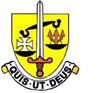 “Love one another, as I have loved you”Job Description“Love one another, as I have loved you”Job DescriptionRoleSenior Finance AdministratorSenior Finance AdministratorSenior Finance AdministratorHours and weeks36 hours per week, 39 weeks per year.Regular hours 08:00 to 16:15 (16:00 on Friday) although some flexibility is expected according to the requirements of the school.One hour for lunch taken in negotiation with line manager.36 hours per week, 39 weeks per year.Regular hours 08:00 to 16:15 (16:00 on Friday) although some flexibility is expected according to the requirements of the school.One hour for lunch taken in negotiation with line manager.36 hours per week, 39 weeks per year.Regular hours 08:00 to 16:15 (16:00 on Friday) although some flexibility is expected according to the requirements of the school.One hour for lunch taken in negotiation with line manager.FTE salary range£24,279 to £27,342Unified Rewards Grade FSchools Finance job family – level 3£24,279 to £27,342Unified Rewards Grade FSchools Finance job family – level 3£24,279 to £27,342Unified Rewards Grade FSchools Finance job family – level 3Pro rata salary range£21,259 to £23, 941£21,259 to £23, 941£21,259 to £23, 941Reports toSchool Business ManagerSchool Business ManagerSchool Business ManagerSupervising dutiesFinance AdministratorFinance AdministratorFinance Administrator